Фотоотчёт об игре «Зарница», проведённой в Б-Красноярской СОШ, посвящённой 23 февраля.  22.02.2017Школу поделили на два взвода. Все ученики пришили к одежде синие или зелёные бумажные погоны. Потеря одного погона считалась ранением, а двух - гибелью. На построении каждый взвод получил маршрутный лист с заданием. Командам необходимо было пройти по 8 станций. Во время игры мальчишки и девчонки получили возможность проявить себя, быть организованным коллективом, получить полезные навыки в принятии оперативного решения. Участники продемонстрировали ловкость, выносливость, быстроту, логическое мышление. За успешное прохождение боевых этапов игры, отряды получали отметки в маршрутных листах. Команды  —  победители  определены по  наименьшему набору штрафных очков.    Все испытания закончились награждением  победителей грамотами, сладкими призами.  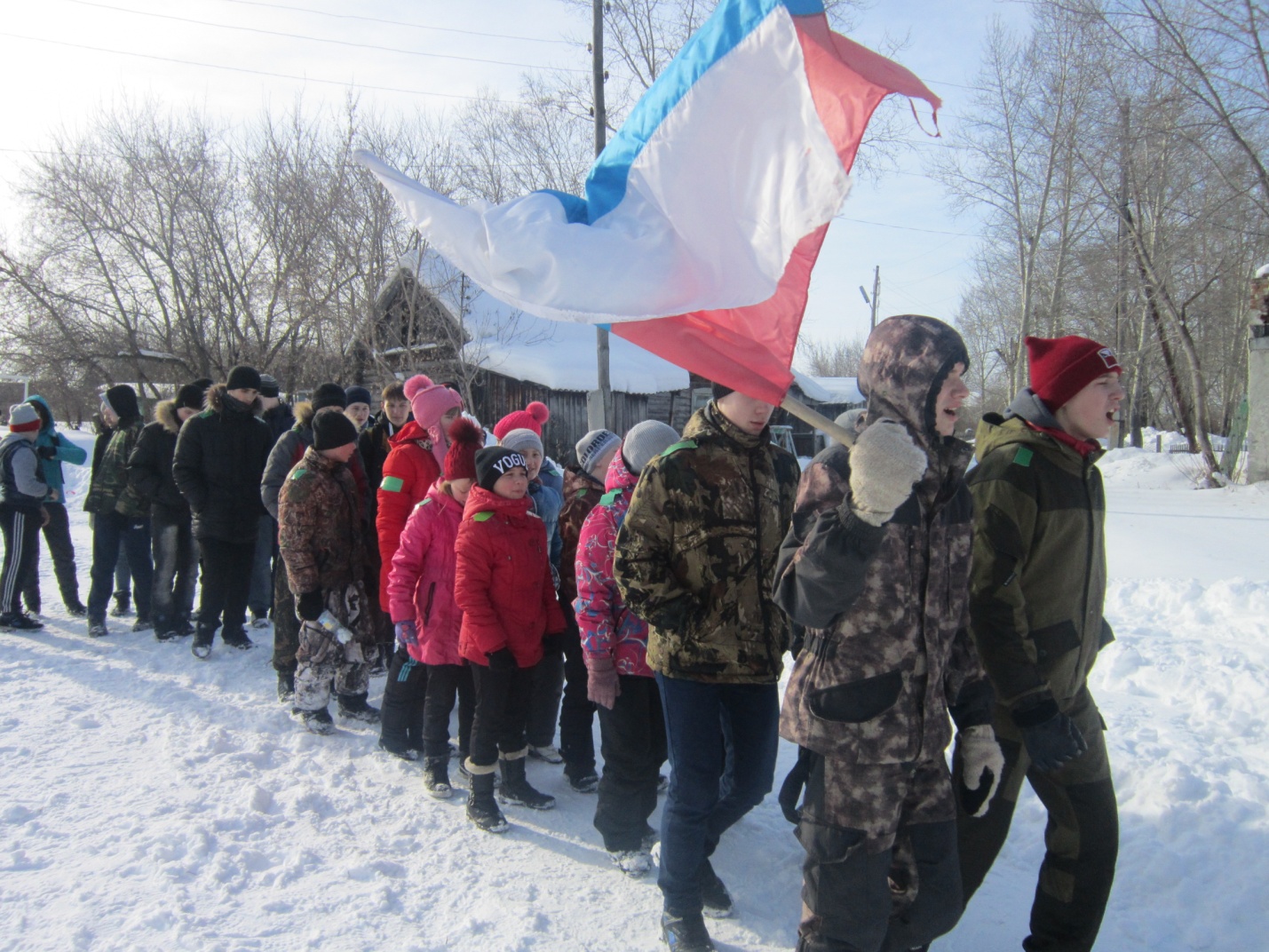 Команды к борьбе готовы, исполняя строевую песню идут к следующему этапу.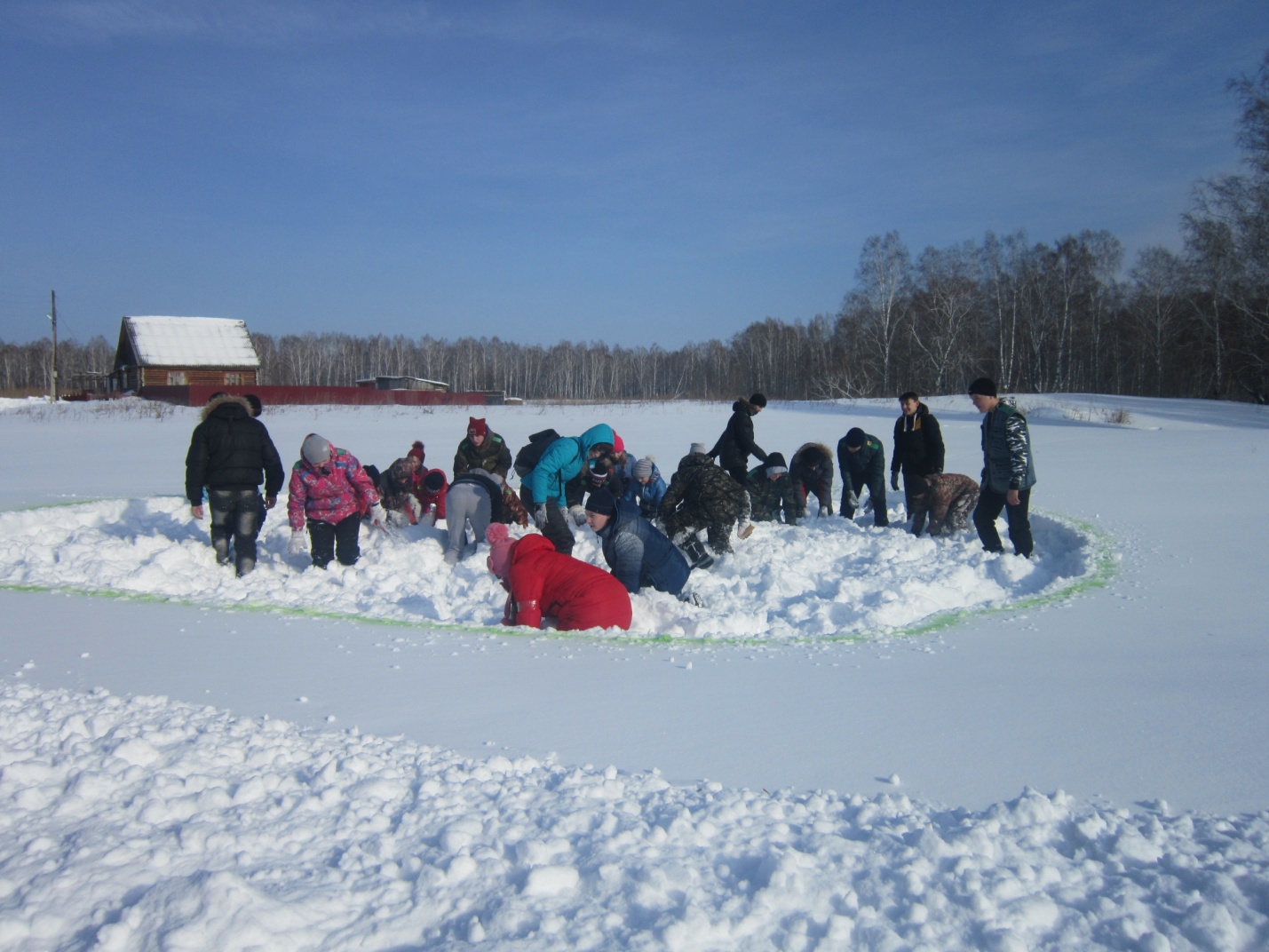 Ребята быстро и организованно разминировали «минное поле».Выполняя чётко все команды, ребята продемонстрировали свою силовую подготовку.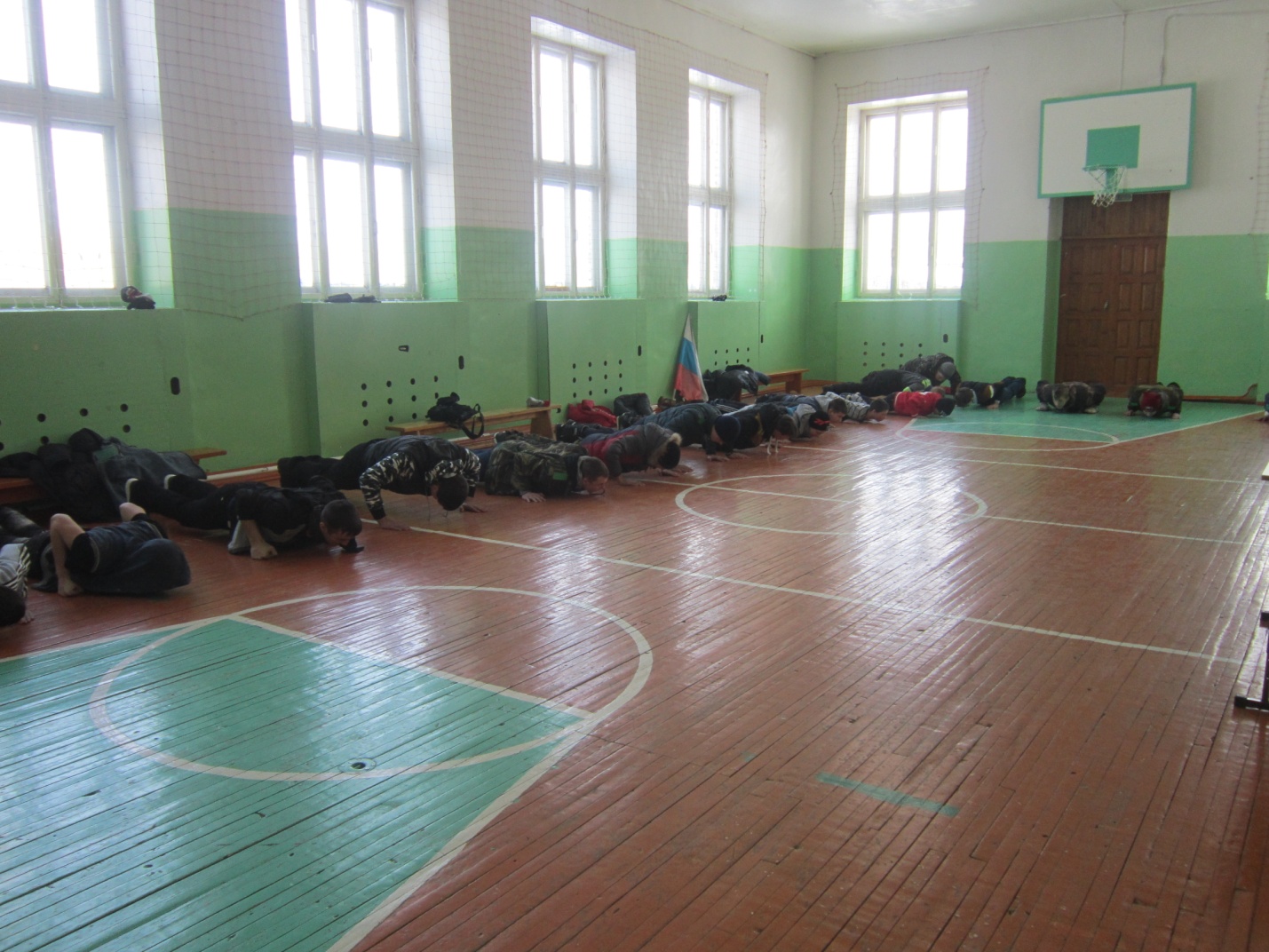 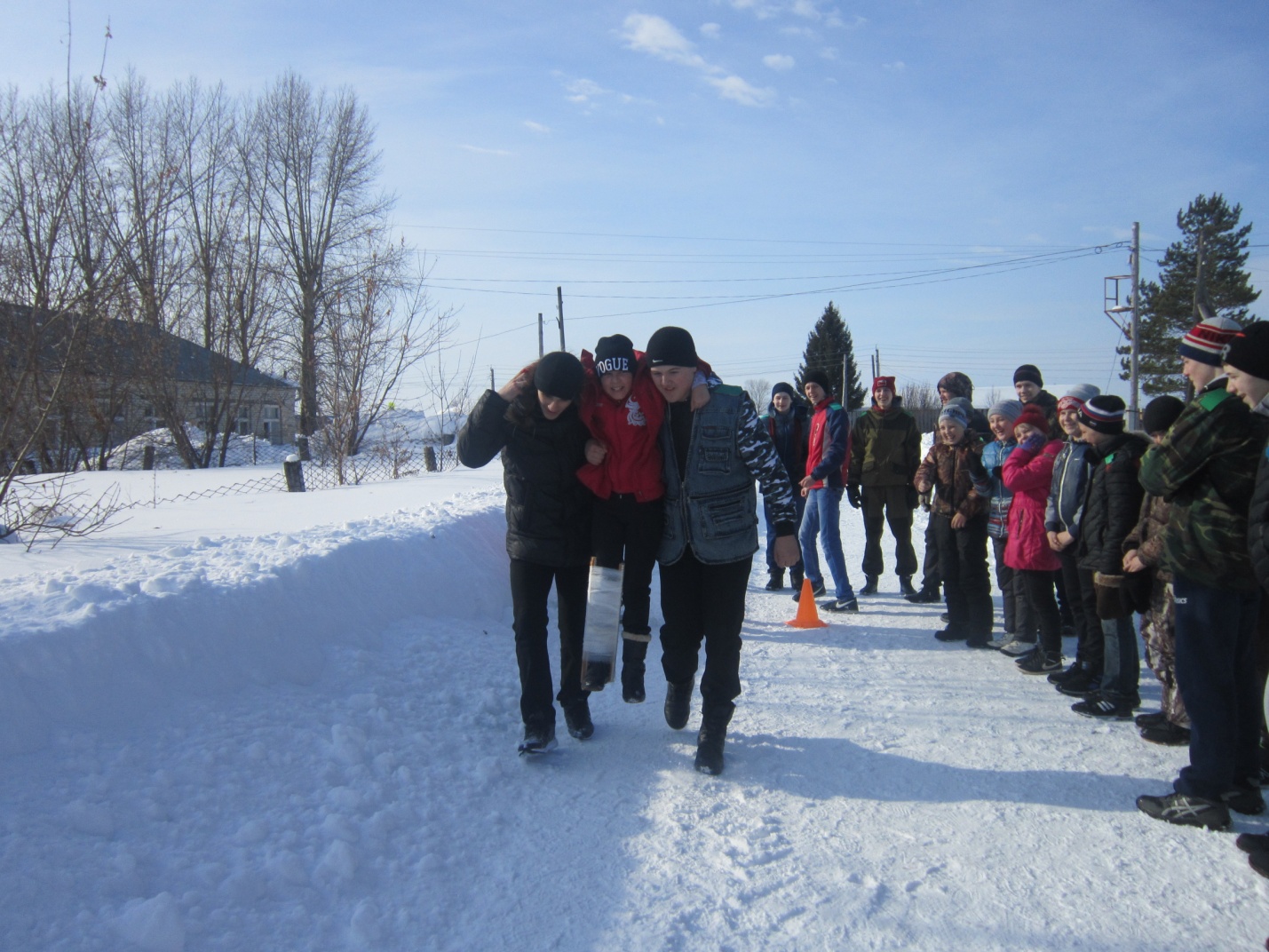 На этом этапе команды оказывали первую медицинскую помощь, и транспортировали пострадавшего.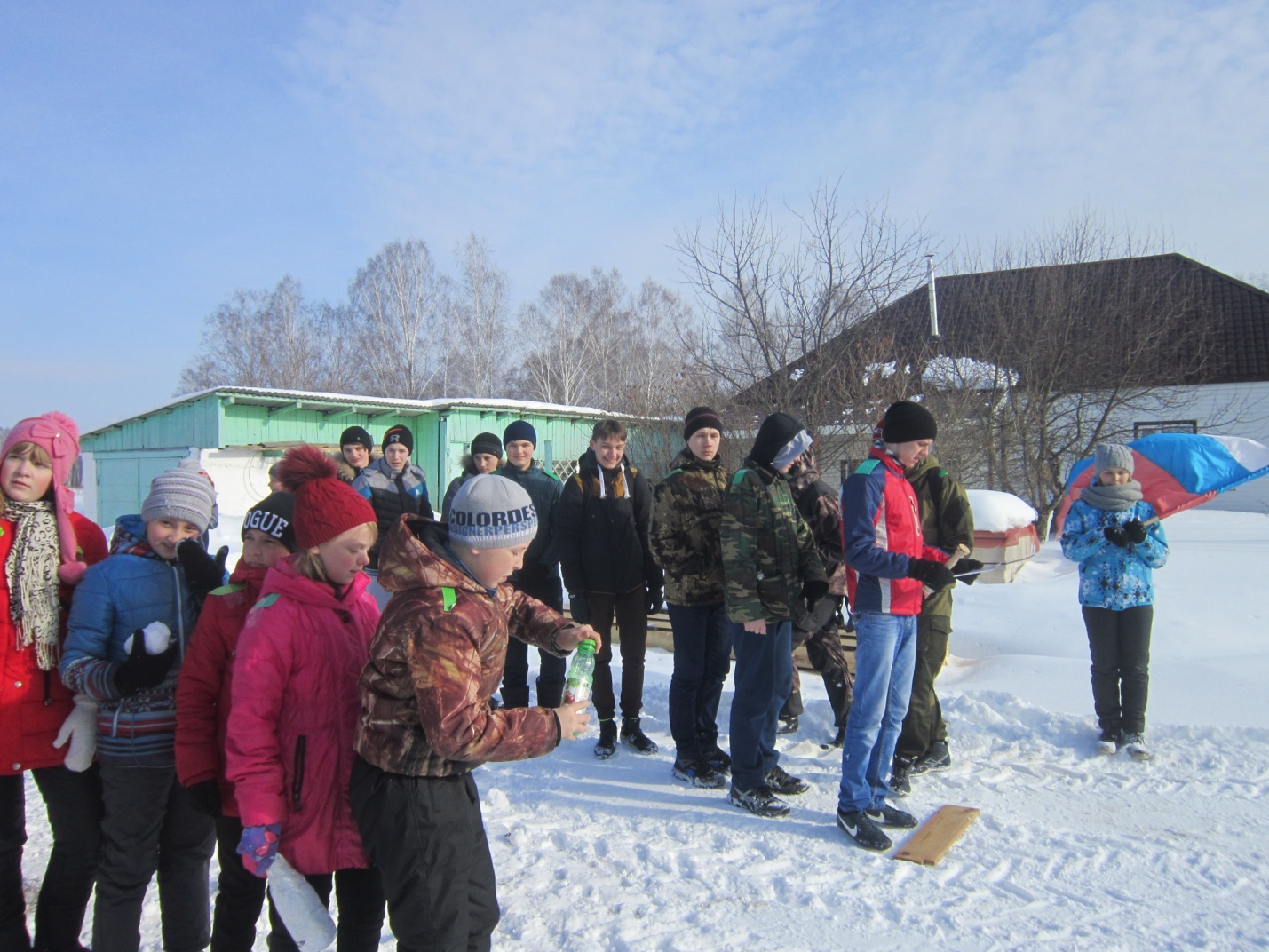 Самодельными гранатами обстреляли мишень.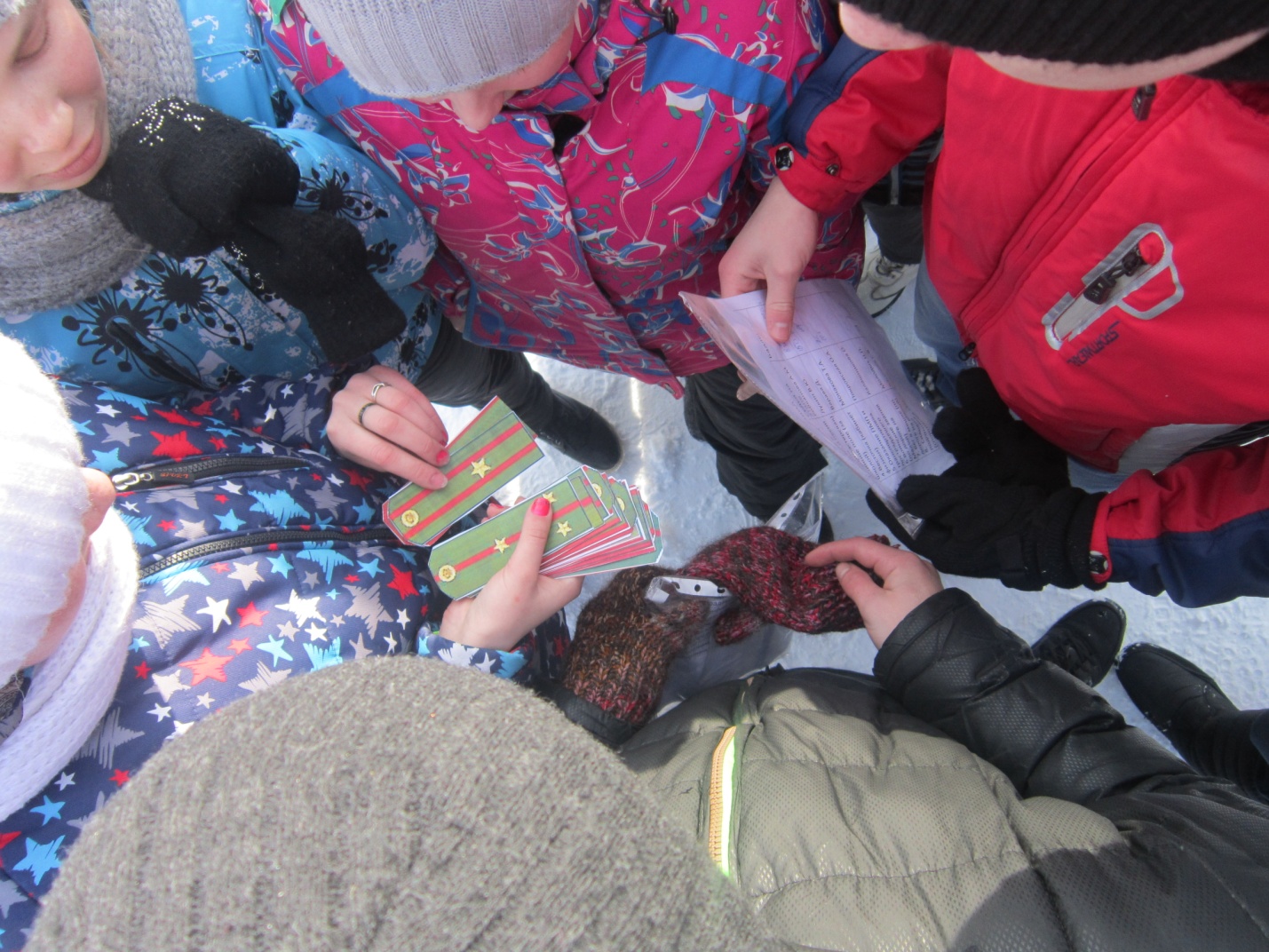 На данном этапе ребята раскладывали погоны по званиям.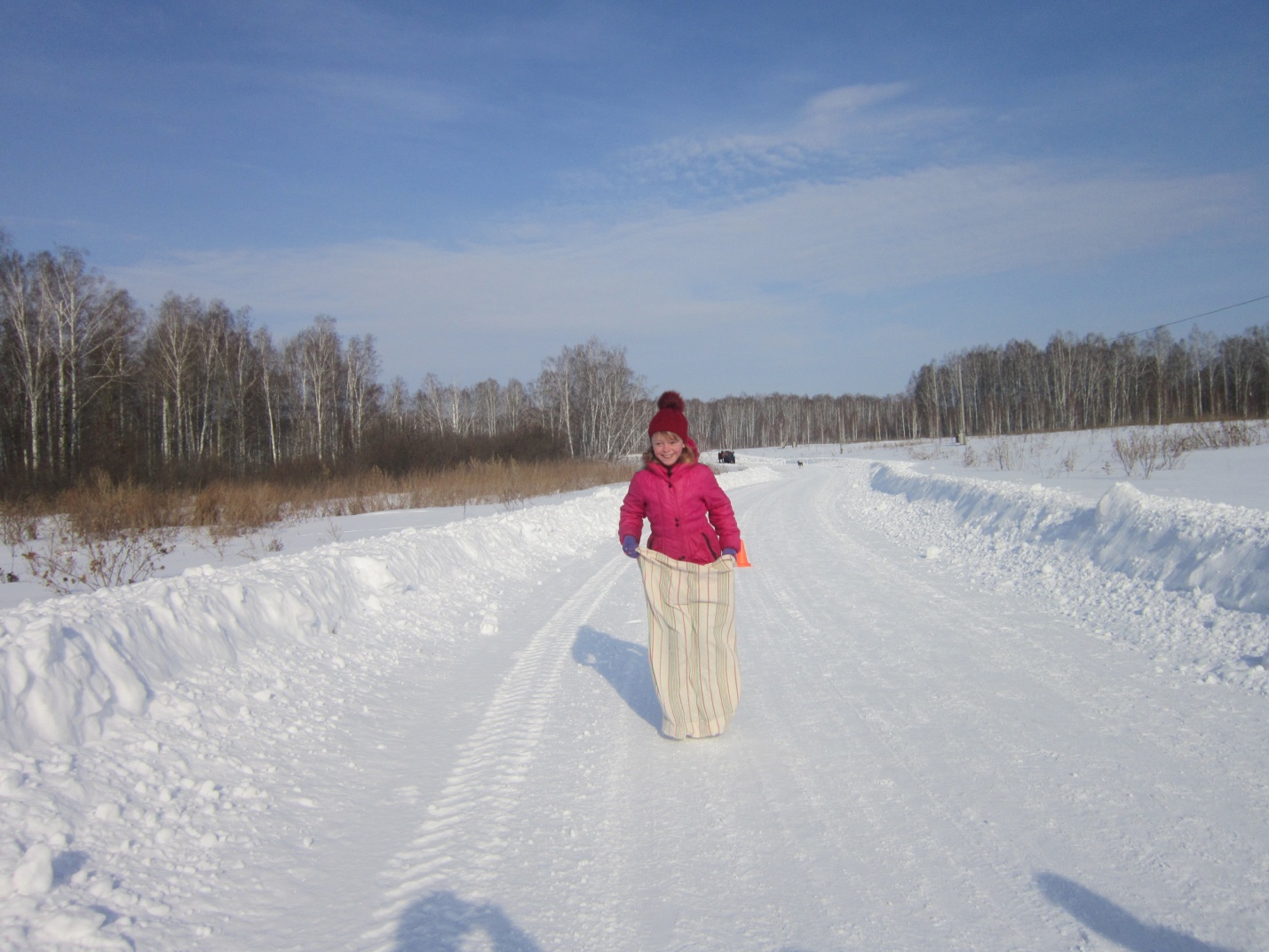 Положительные эмоции ребята получили от прохождения этапа в мешке.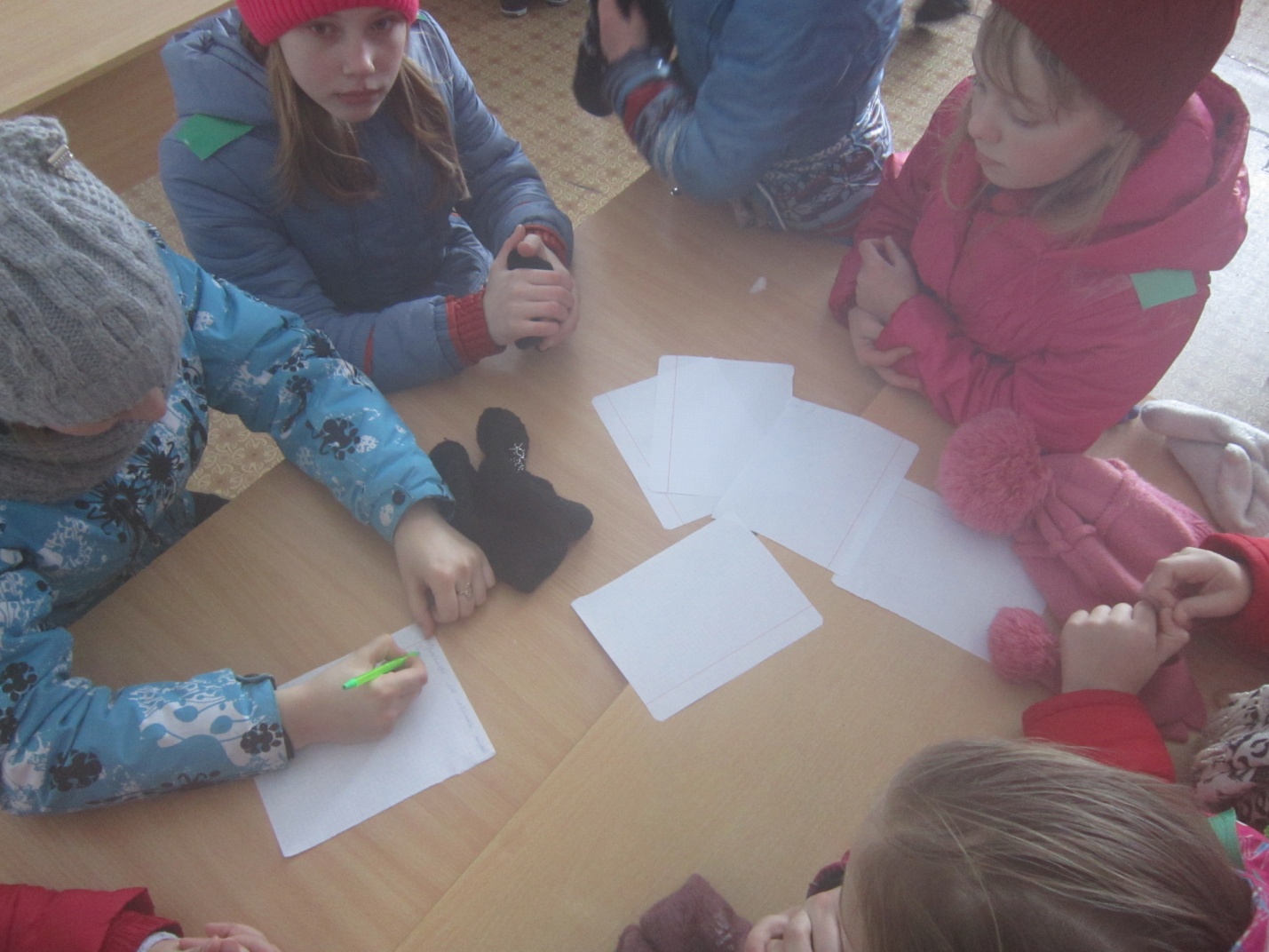 На этапе «Весточка» писали письма, девочки - солдату на службу, мальчики - из Армии родным.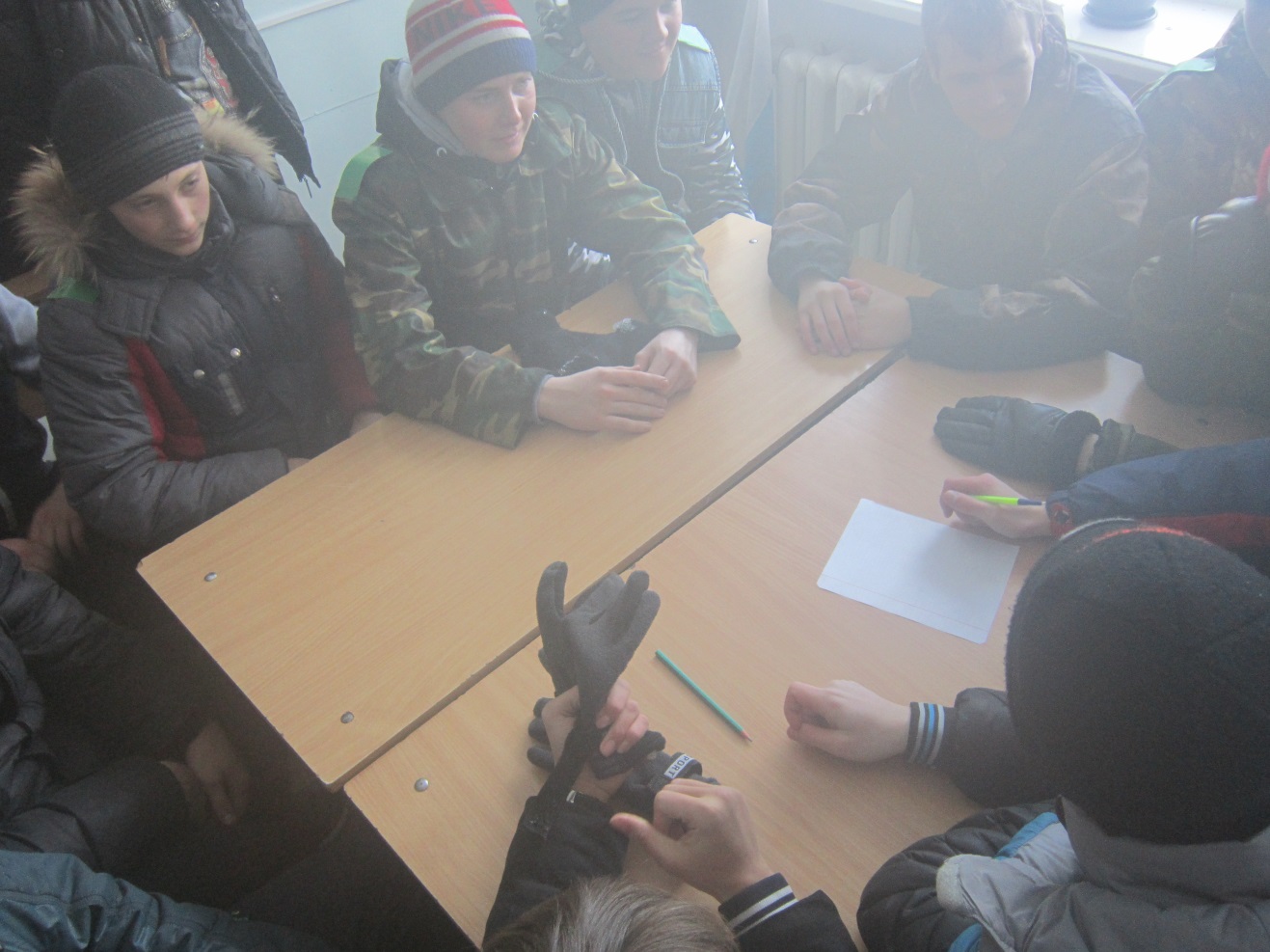 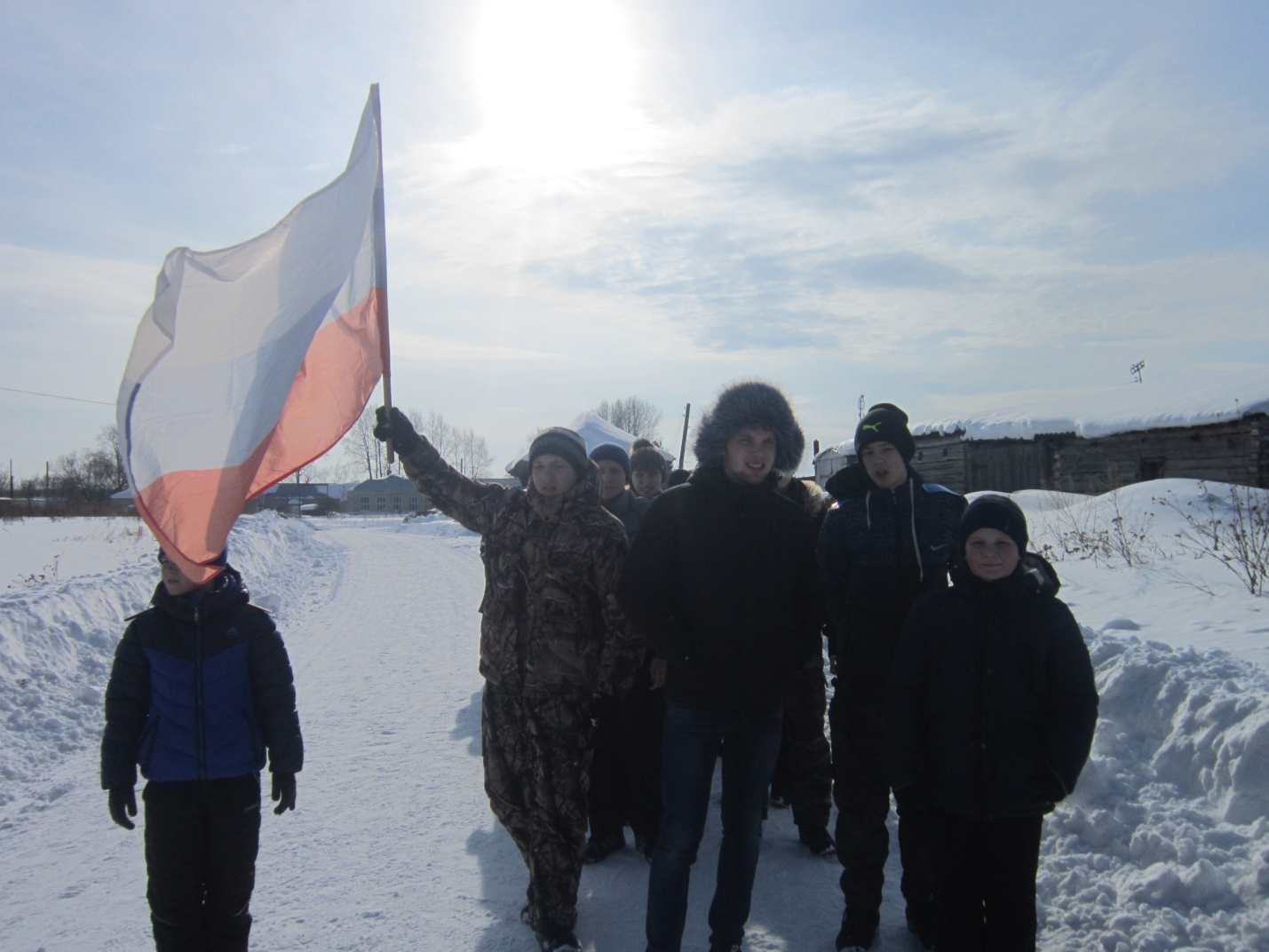 Все ребята почувствовали себя настоящими солдатами, защитниками Родины.